BCR Notes and User Defined FieldsBCR Software includes a number of note and data entry fields that can be used in any way convenient to meet a business information need. These fields (or text boxes for notes) are mostly found in the primary data tables for items, customers, vendors, and transactions, though the actual data entered into the fields may be contained in subsidiary tables. “User defined” (UD) data fields are so called because their field label is set by the user in system defaults rather than preset by BCR. Their content does not affect any process in the software, so they can be used for any purpose without concern for what impact it might have on other data. UD fields do not appear on program screens if they do not have labels assigned in system defaults. Entering a label in system defaults effectively activates a UD field. The description or location of some note fields may suggest that they appear on certain forms. Remember that all BCR forms are user controlled and can be customized so that virtually any information in the database related to a form’s primary contents can be included on a form. That in mind, note fields do not necessarily appear in the same forms their description or location implies, and will not appear at all if they have not been included in the form design. Note fields are stored in the database as “memo” fields. The actual contents of the memo type field are stored in another table, separate from the table the note field is found in. Because note field memos are not defined in size, in Report Writer these fields will only display as “memo” in a simple report grid. In order to see the text of a note field it must be part of a form layout. This document will detail their various locations, and their field and table names for use in the BCR Report Writer. At the conclusion of the document is a form reviewing the locations of all note/UD fields with space to list the names and functions assigned to them in your organization.Item Related Notes/UD Fields Item Primary UD Fields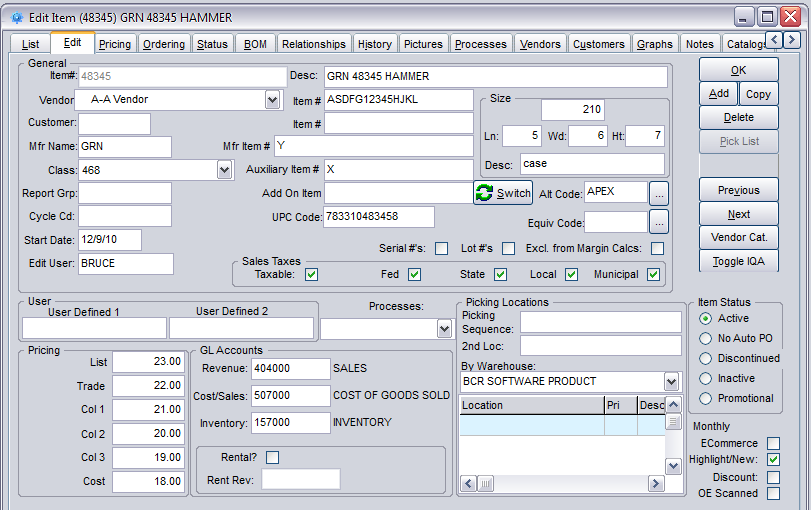 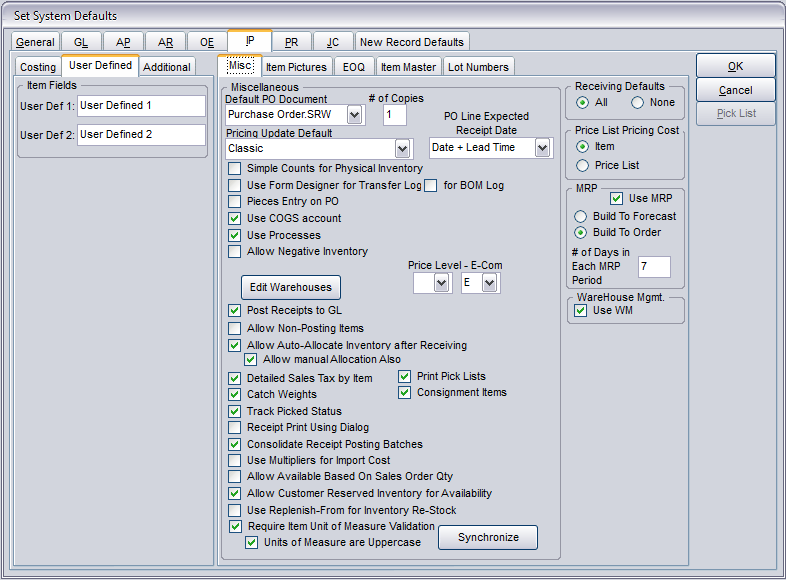  Item Extended Descriptions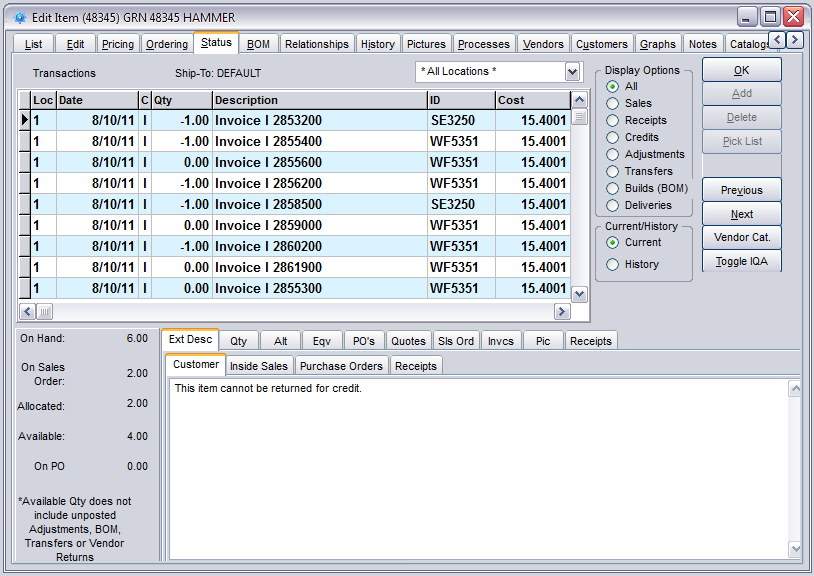 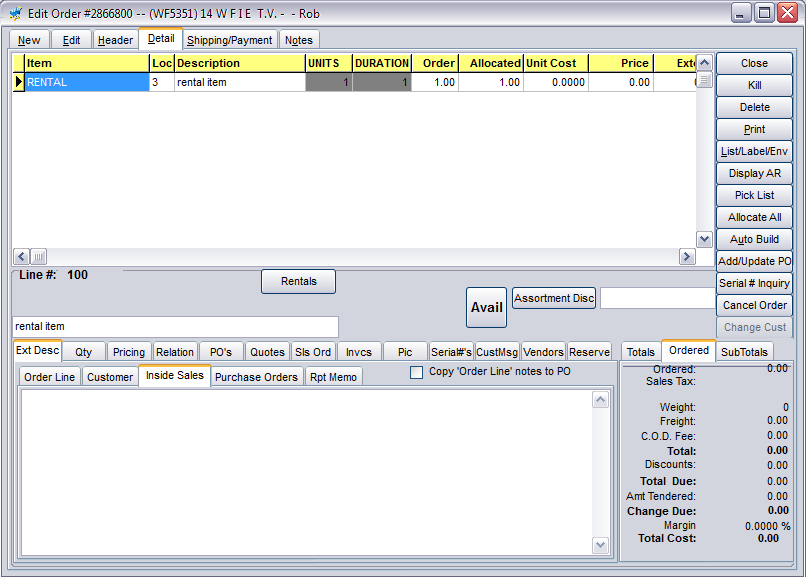 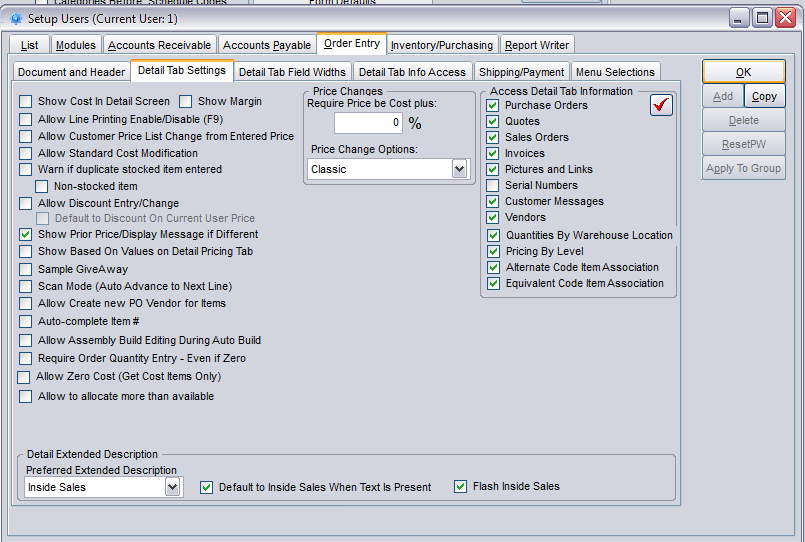 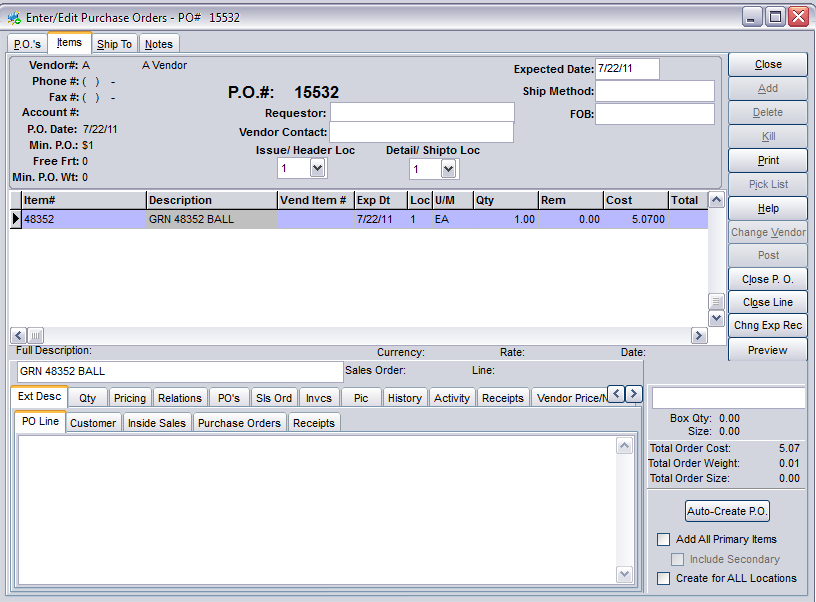  Item Vendor Notes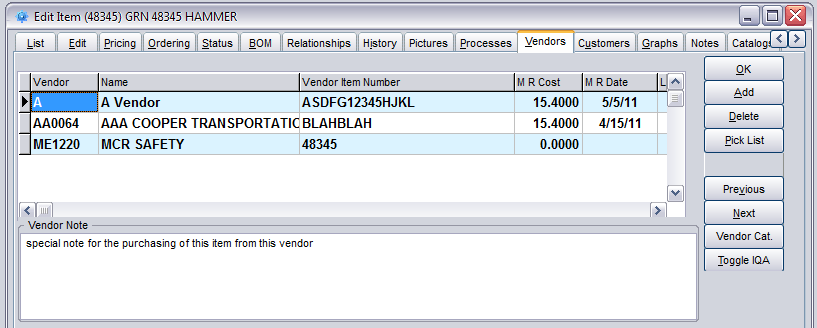 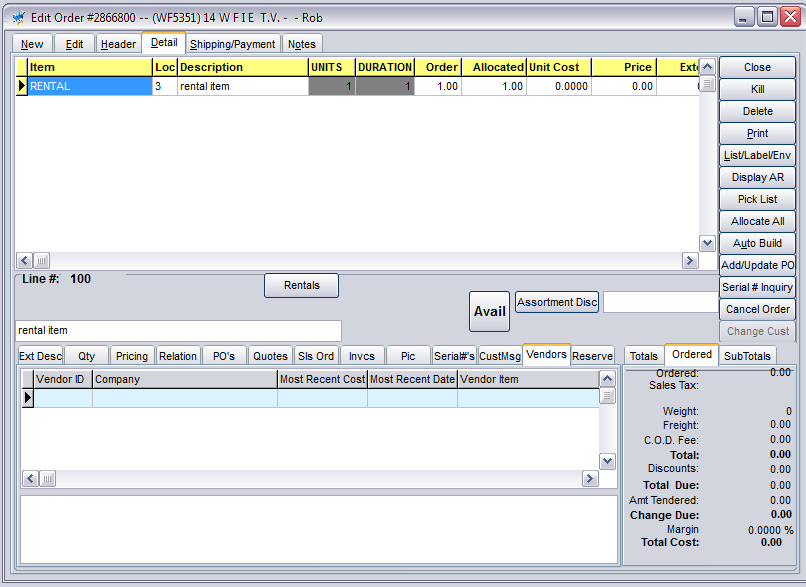 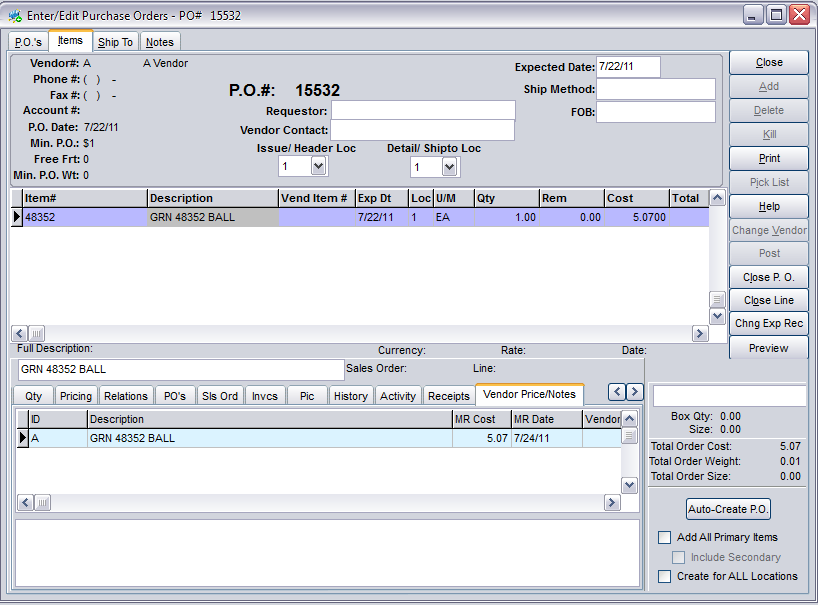 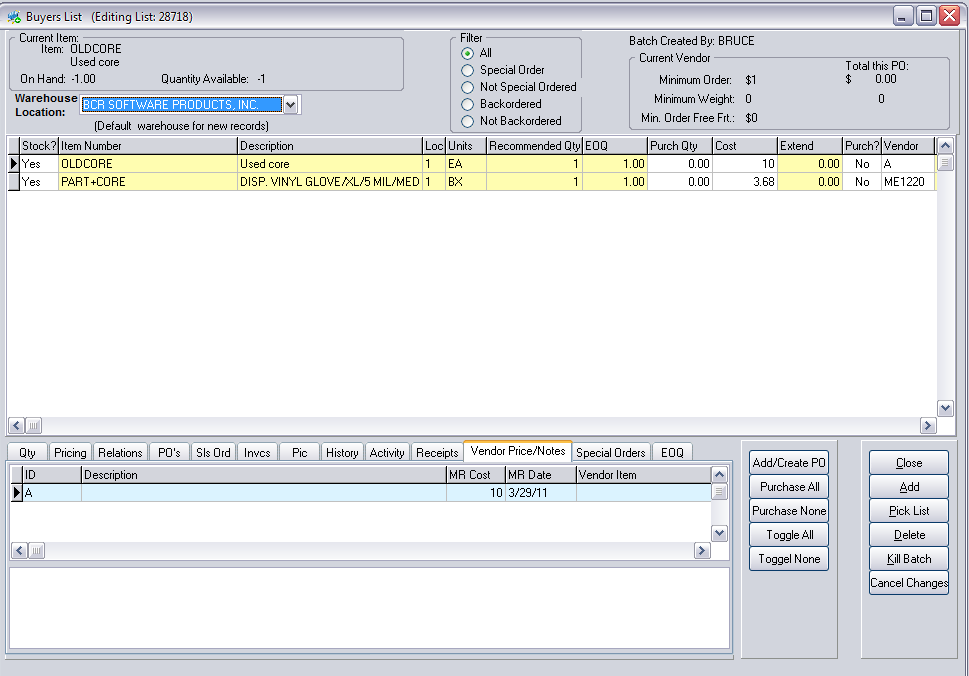  Item Forum Notes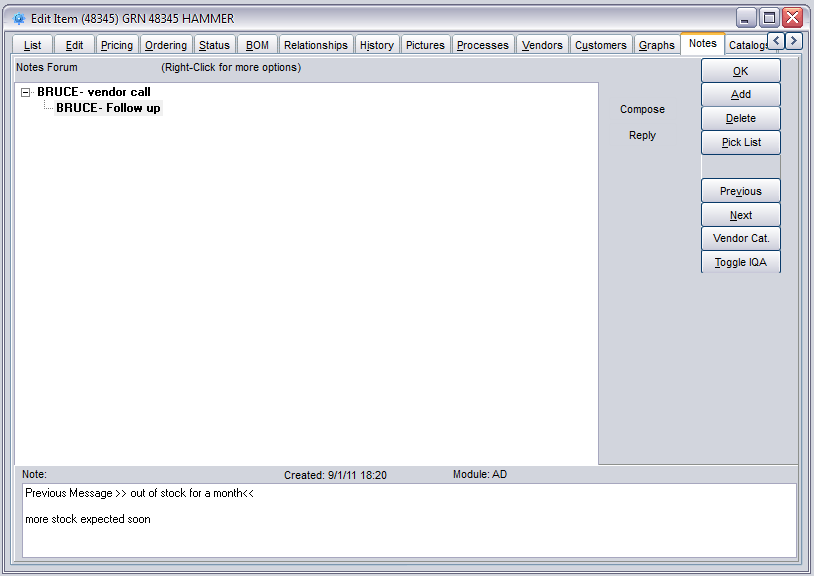  Item Secondary UD Fields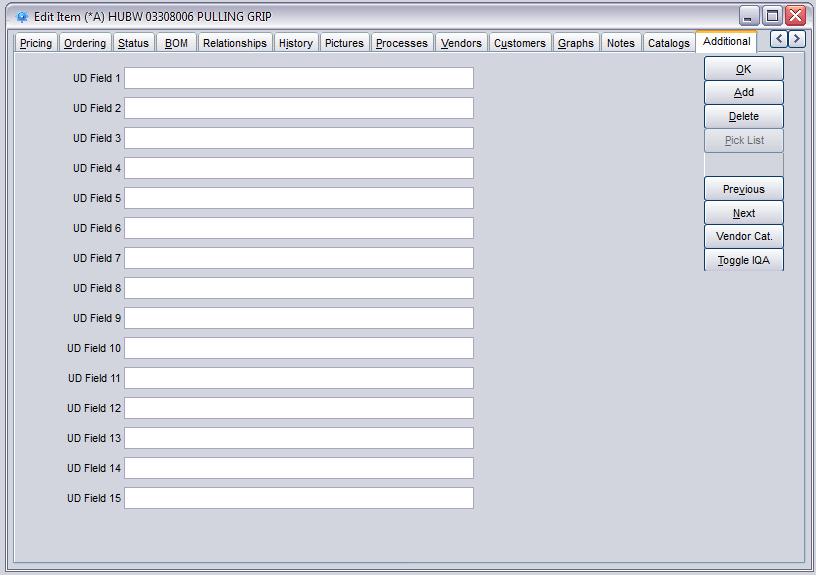 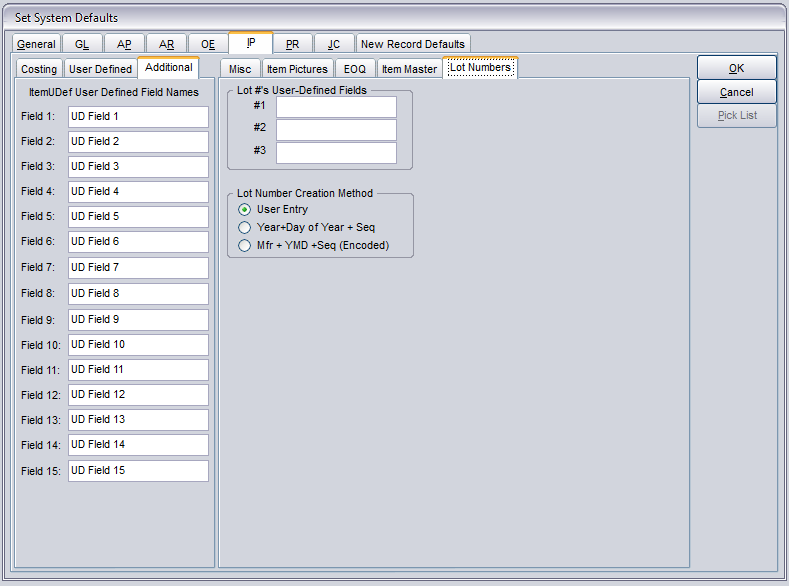 Customer Related Notes/UD Fields Customer Primary UD Fields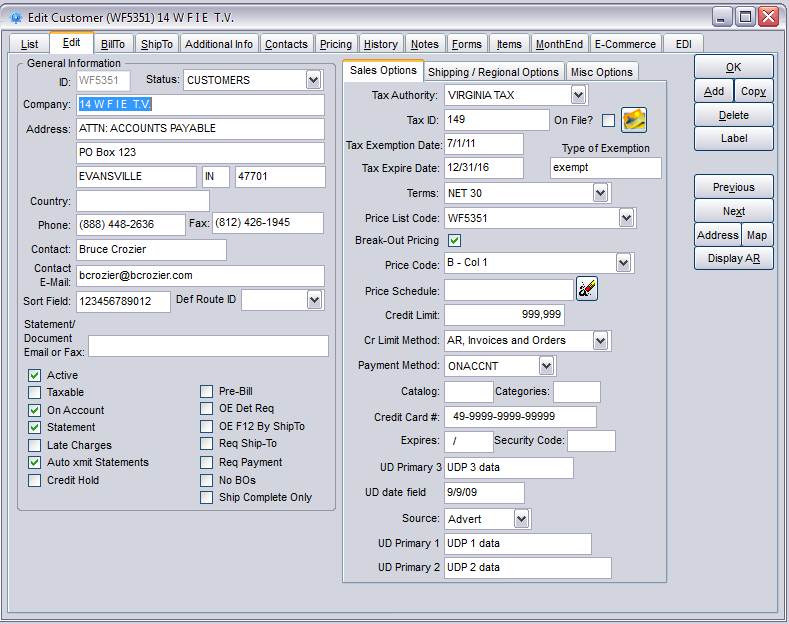 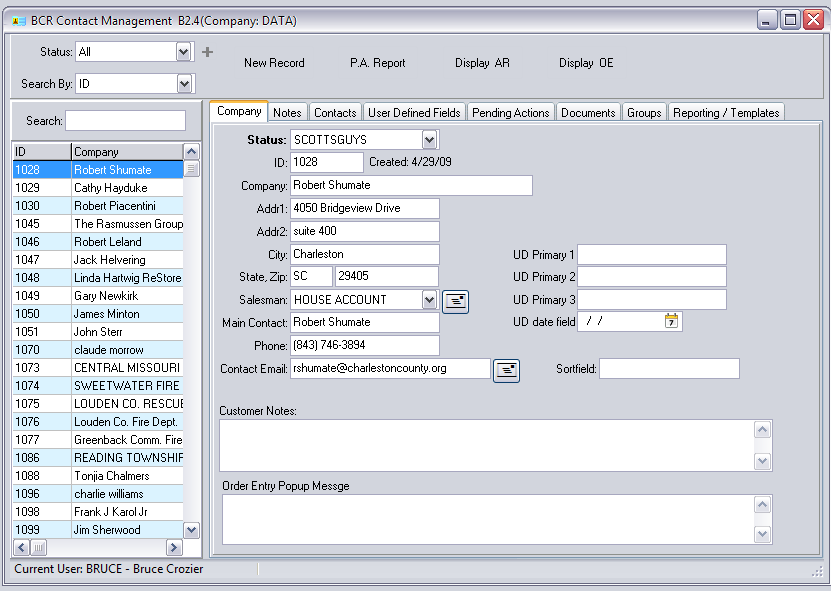 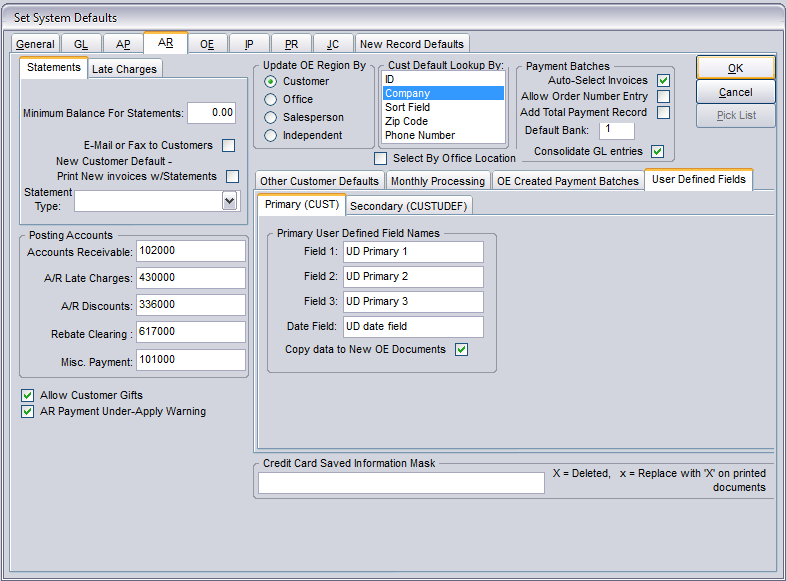  Bill To Additional Information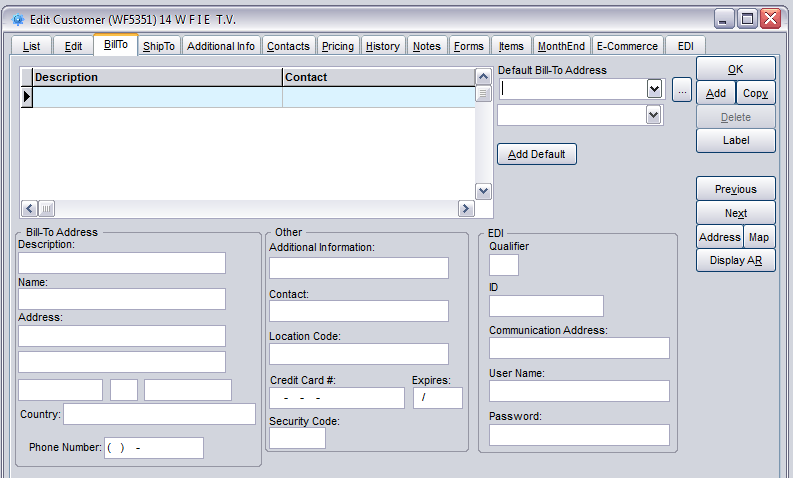  Ship To Notes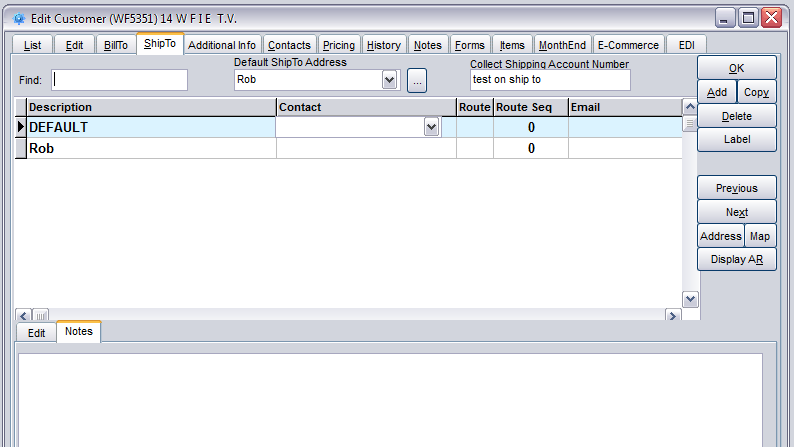 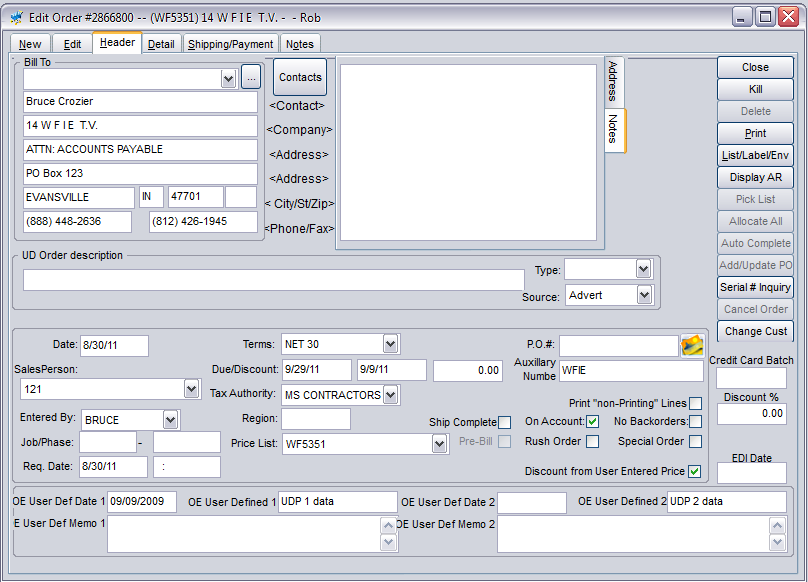  Ship To Additional Info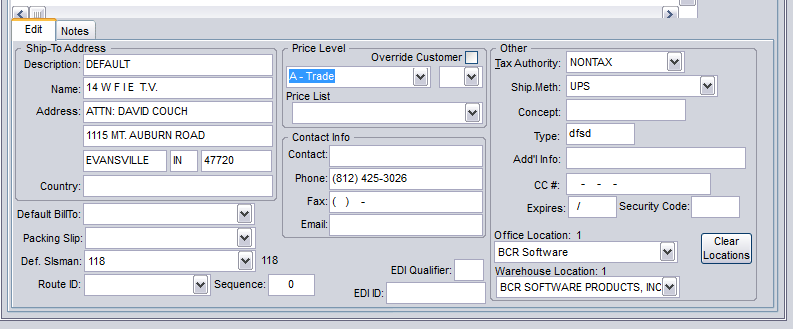  Customer Secondary UD Fields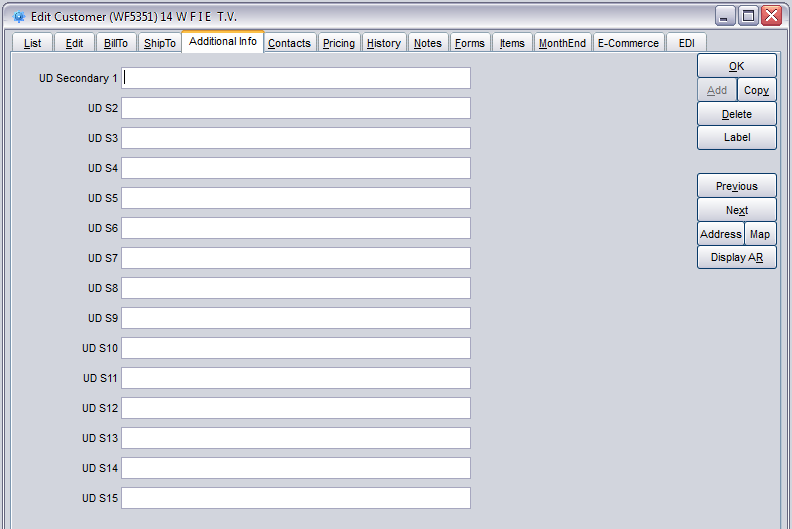 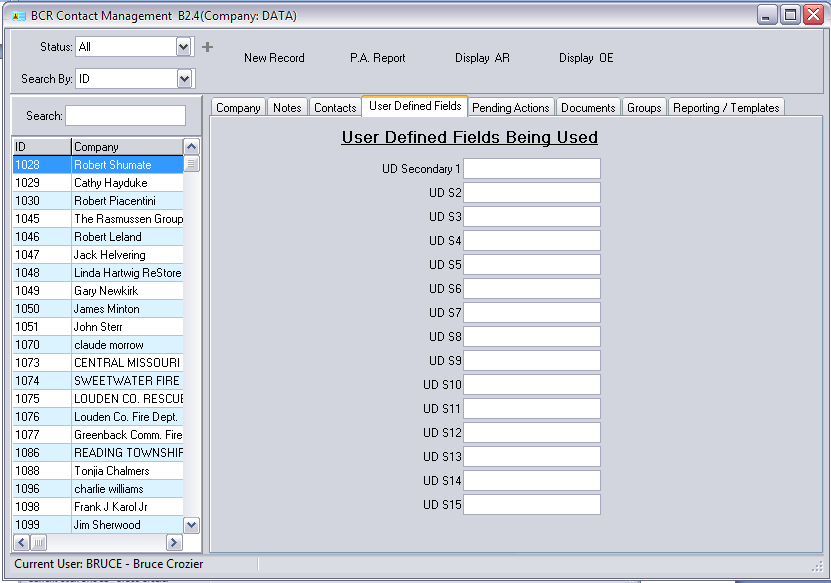 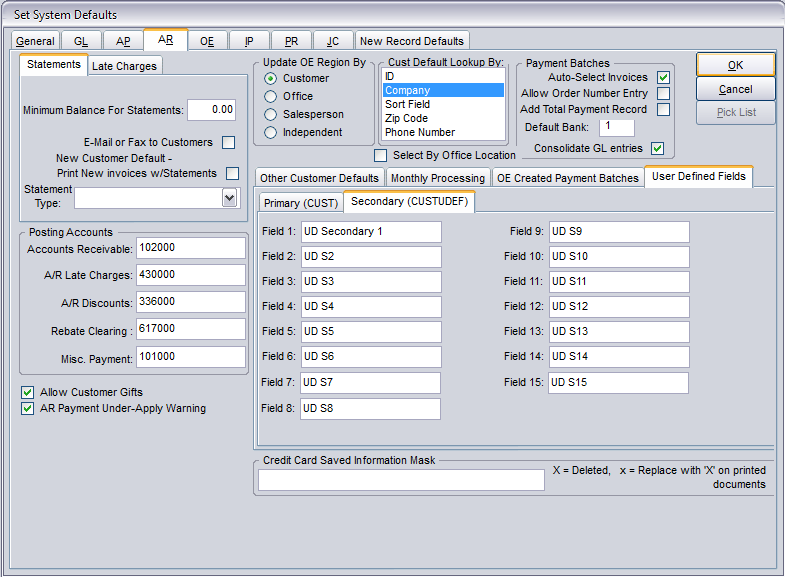  Customer Contact Notes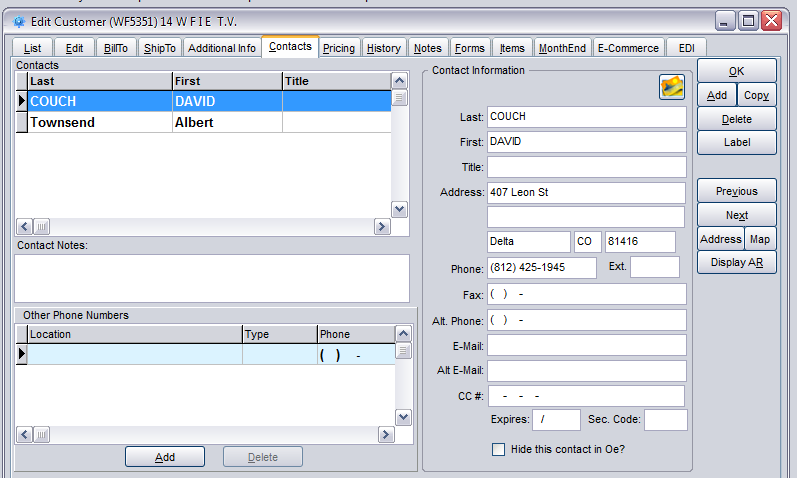 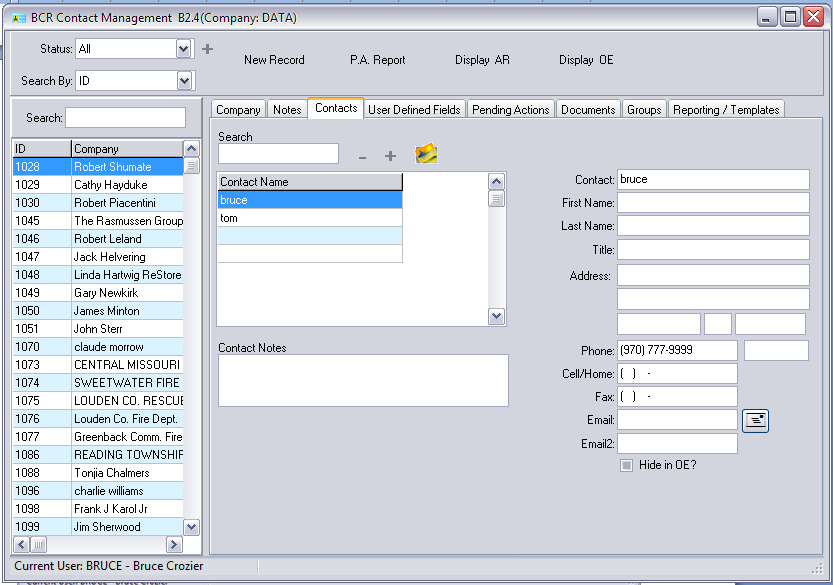 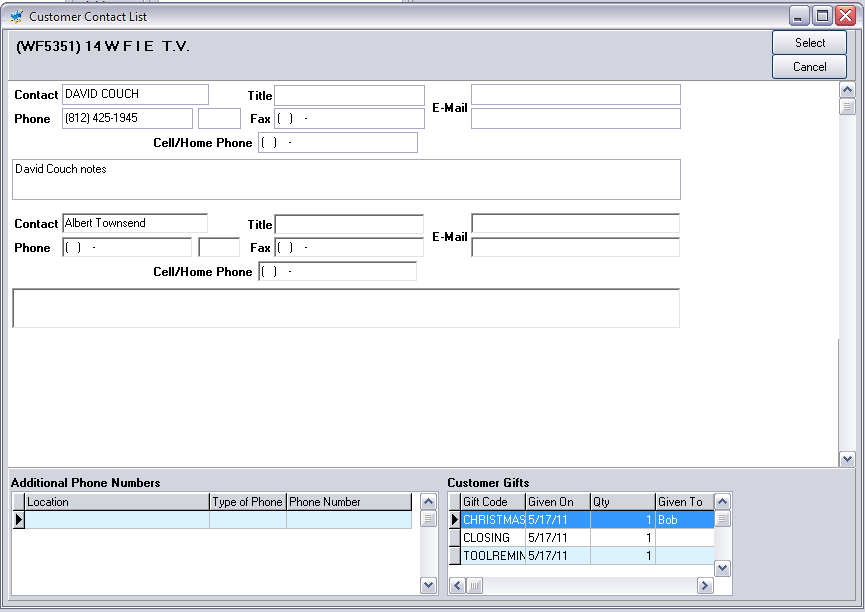  Customer Journal Notes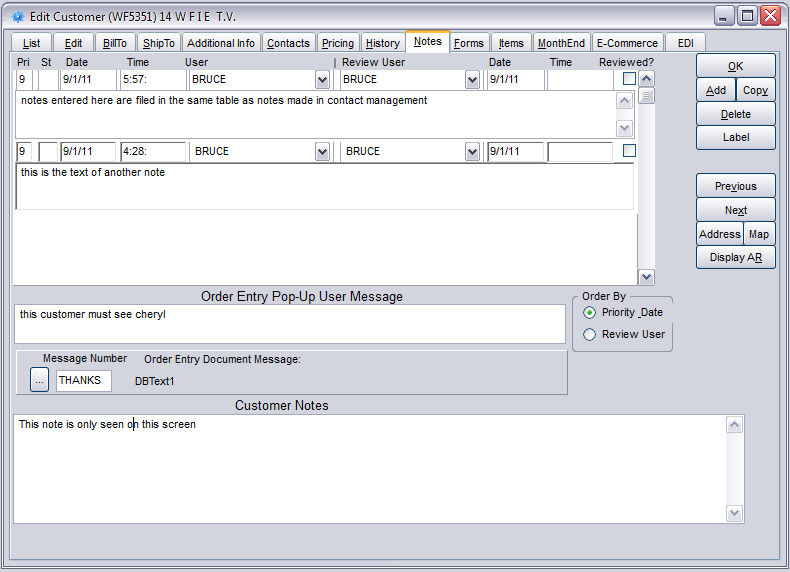  Customer Pop Up Message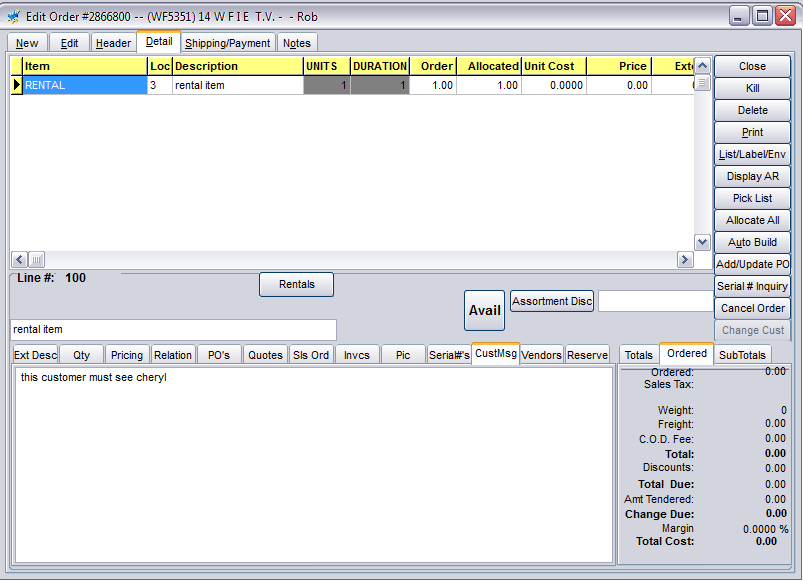  Customer Document Message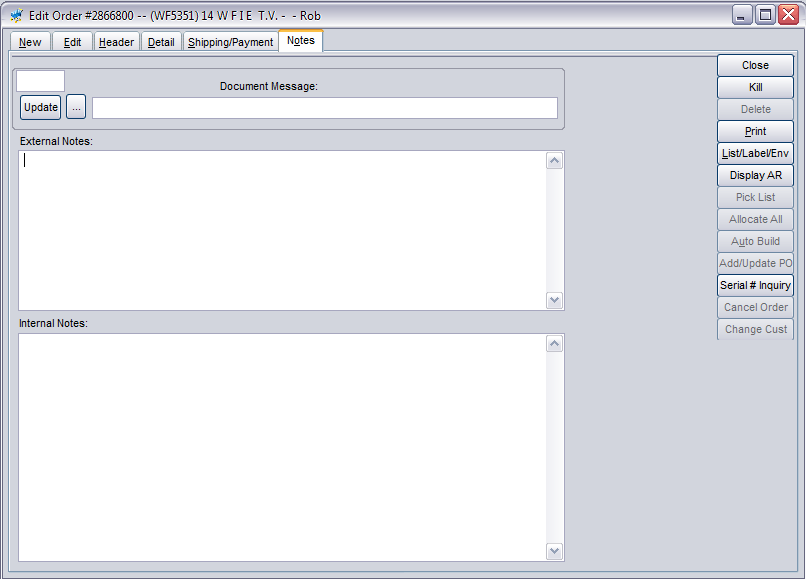  Customer General Notes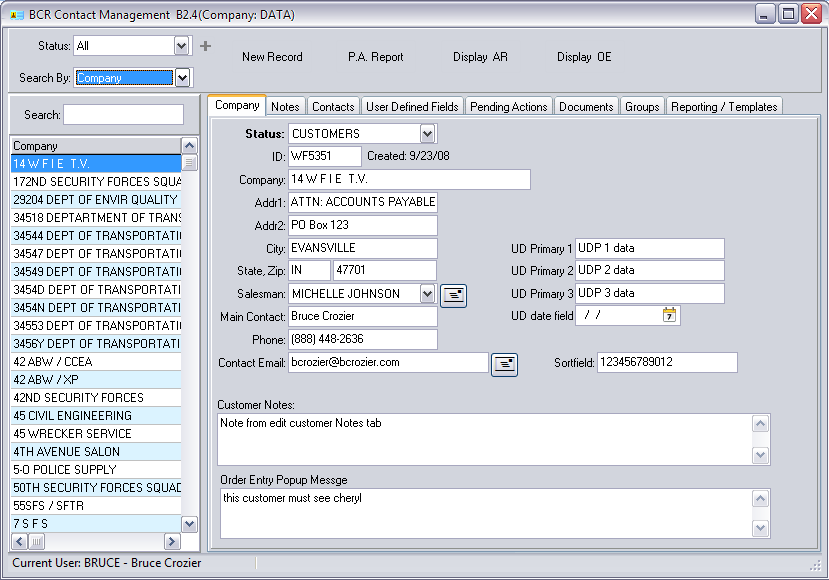  Customer Forum Notes 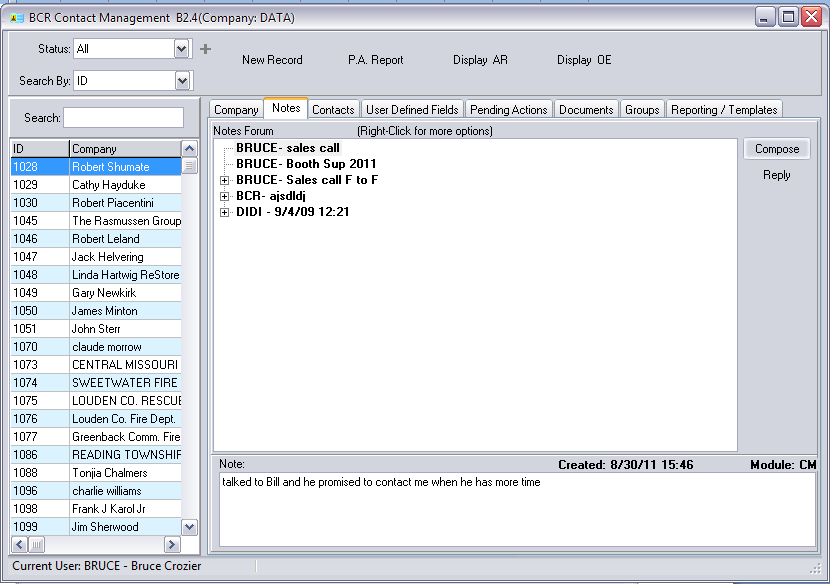  Customer External Documents 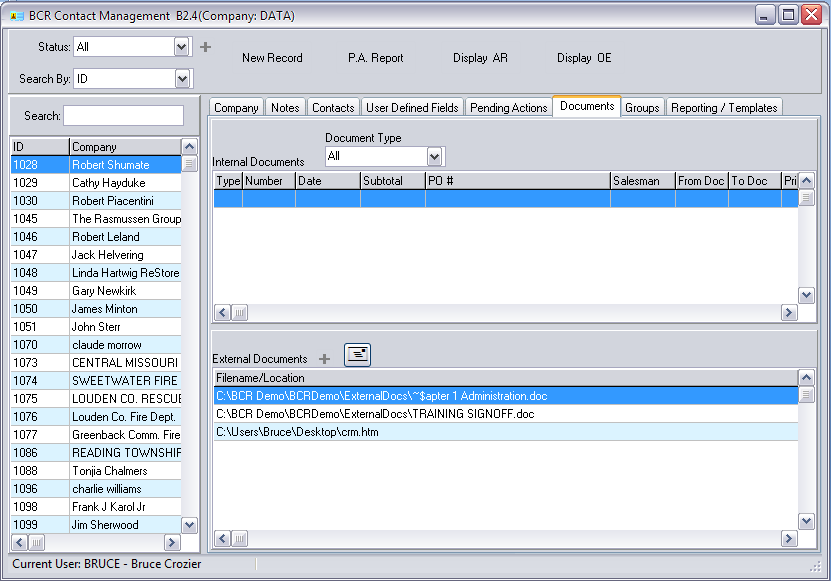 Vendor Related Notes/UD Fields Vendor UD Fields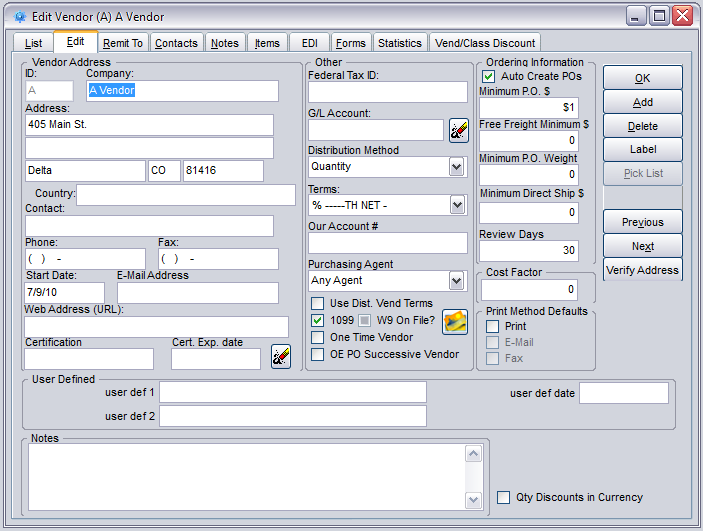 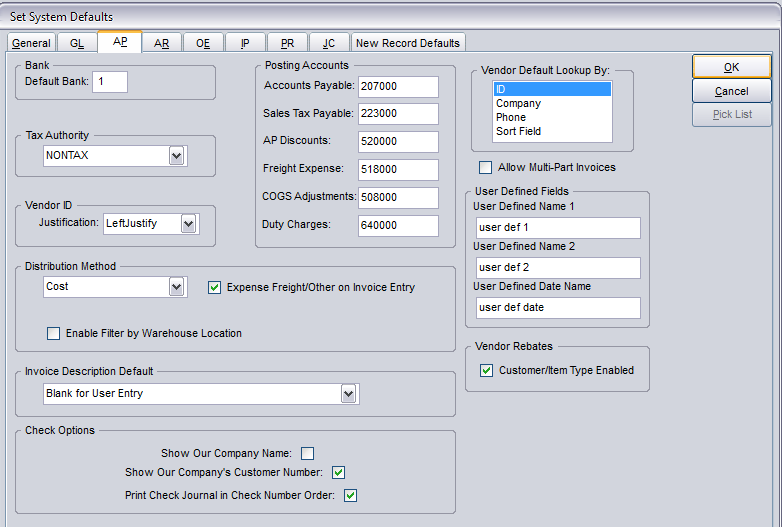  Vendor General Notes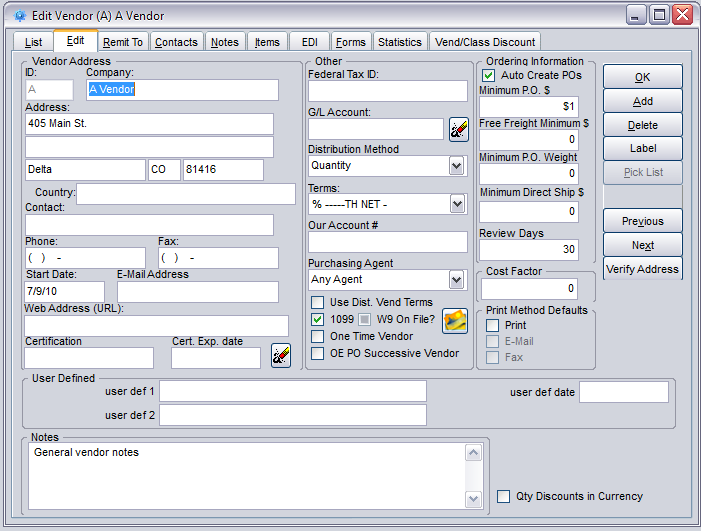 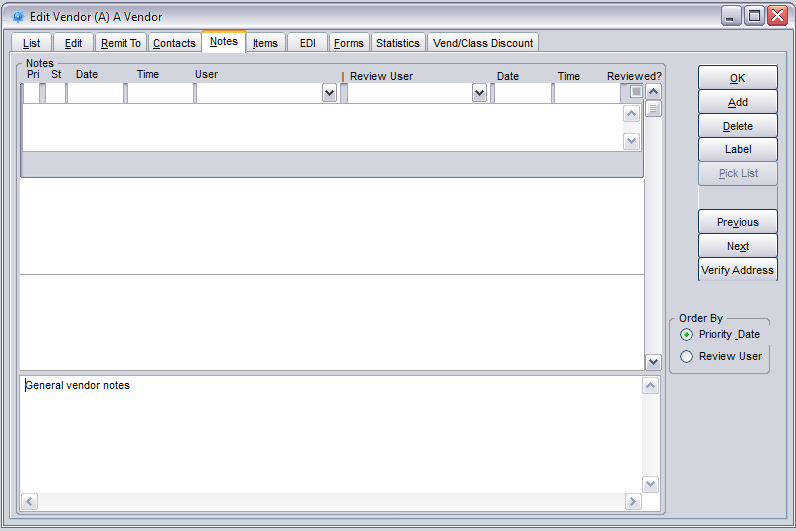 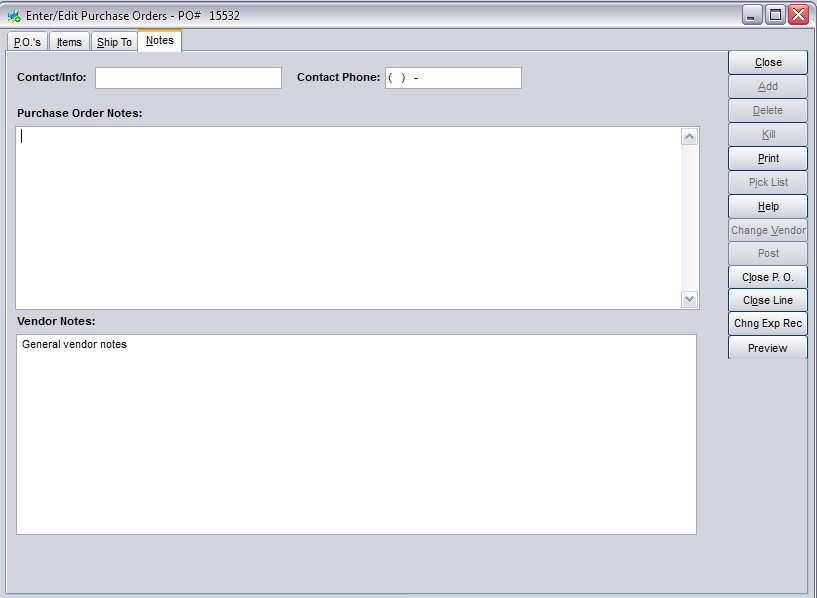  Remit To Additional Information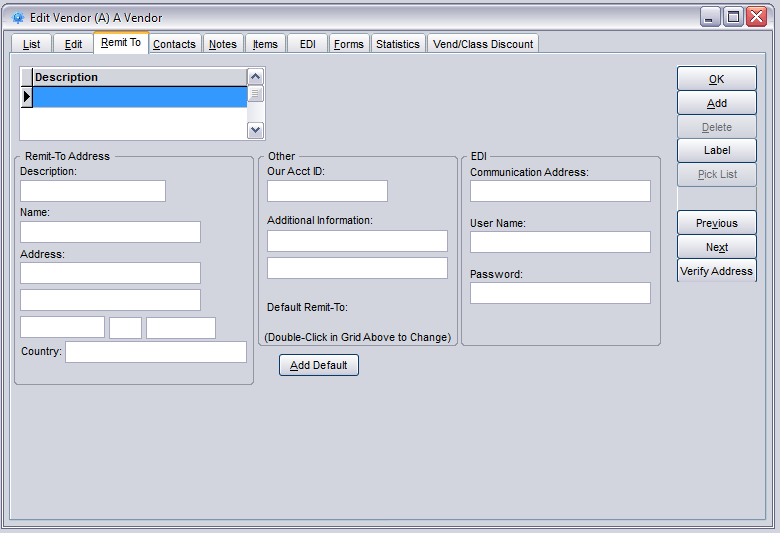  Vendor Contact Notes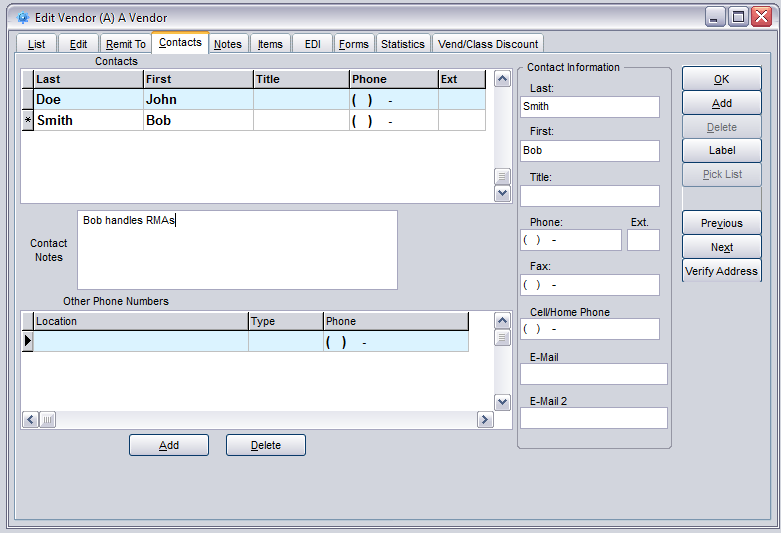  Vendor Journal NotesSales Order Related Notes/UD Fields Sales Order Header UD Fields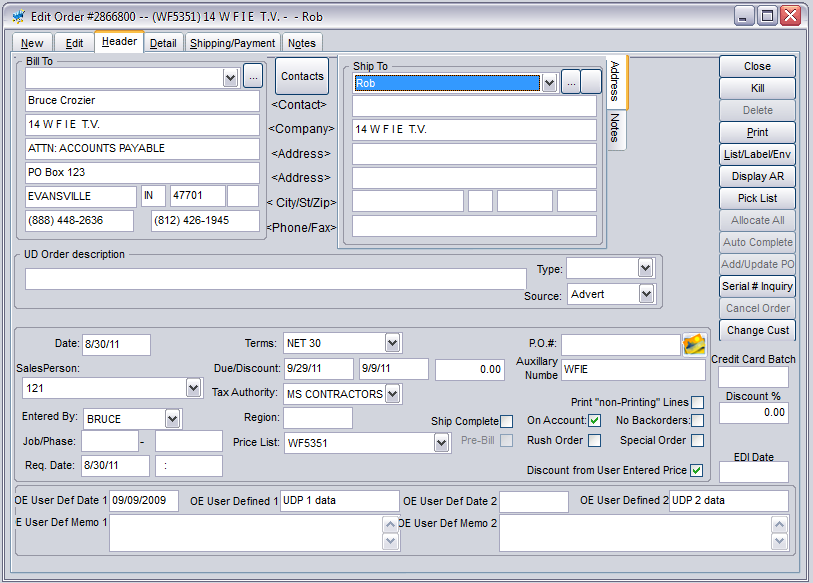 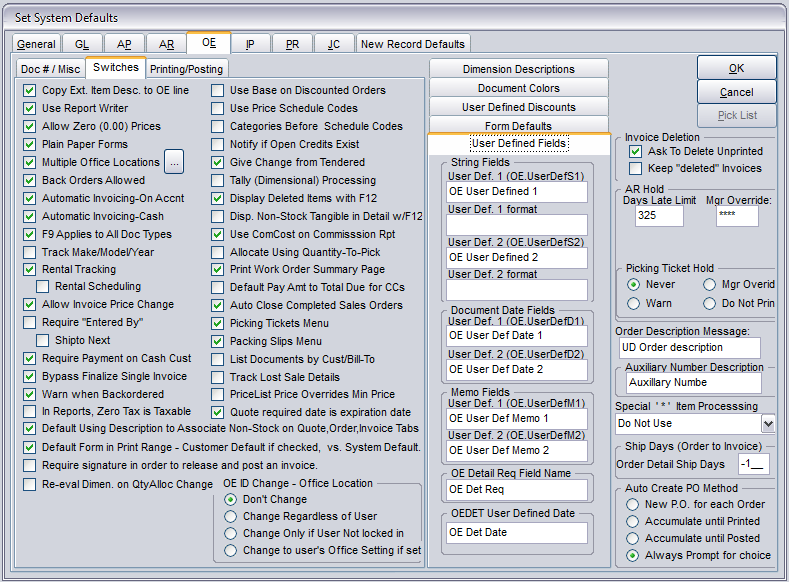  Extended Description Order Line 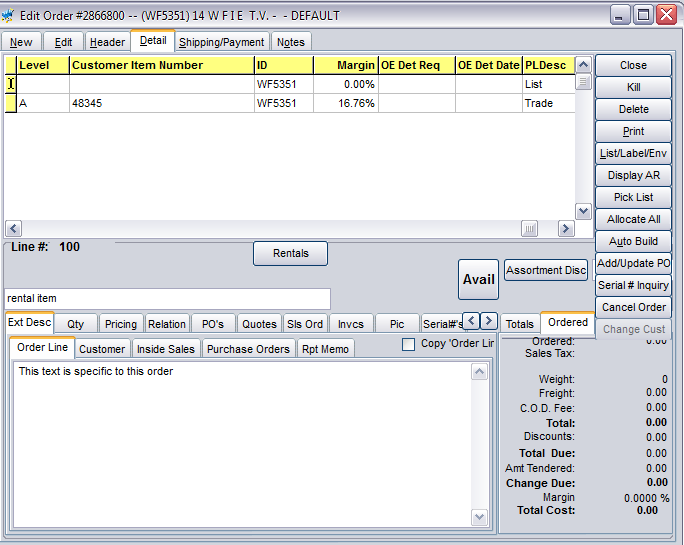  Sales Order Detail UD Field Columns 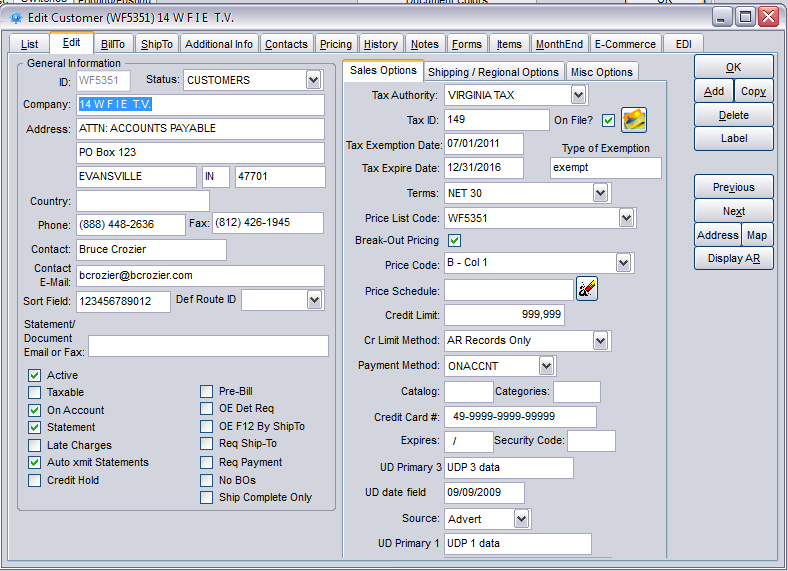  Sales Order NotesPurchase Order Related Notes/UD Fields Extended Description PO Line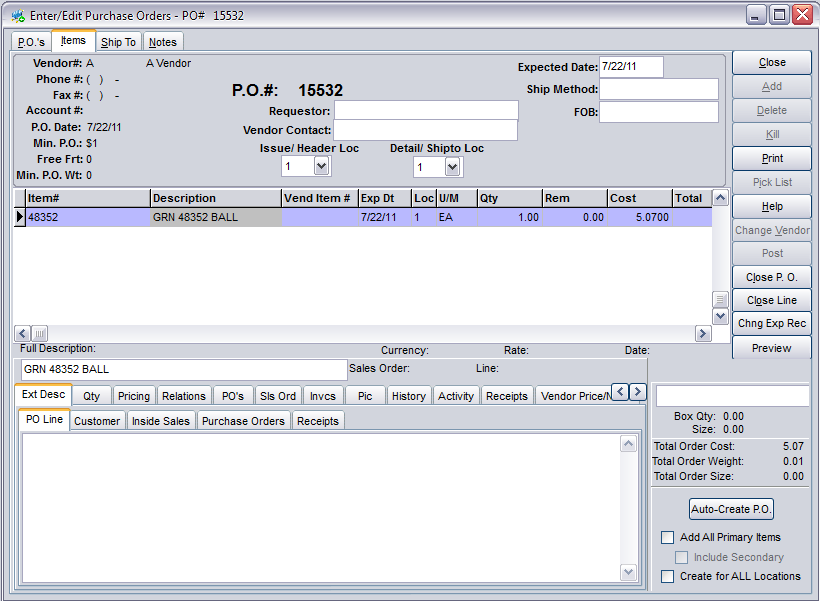  PO General NotesNote/UD Field Usage FormNote/UD FieldLocation(s)TABLE.FIELDUD LabelUsed ForItem UD Field 1Edit Items> Edit tabITEM.USERDEF1Item UD Field 2Edit Items> Edit tabITEM.USERDEF2Item Ext Desc CustEdit Items> Status> Ext Desc tab, Edit Orders> Detail tab> Ext Desc tab, Edit Purchase Orders> Items tab> Ext Desc tabITEM.COMMENTSItem Ext Desc Inside SalesEdit Items> Status> Ext Desc tab, Edit Orders> Detail tab> Ext Desc tab, Edit Purchase Orders> Items tab> Ext Desc tabITEM.ORDERNOTEItem Ext Desc Purchase OrdersEdit Items> Status> Ext Desc tab, Edit Orders> Detail tab> Ext Desc tab, Edit Purchase Orders> Items tab> Ext Desc tabITEM.PONOTEItem Ext Desc ReceiptsEdit Items> Status> Ext Desc tab, Edit Orders> Detail tab> Ext Desc tab (Rpt Memo), Edit Purchase Orders> Items tab> Ext Desc tabITEM.RCPTMSGItem Additional UD Field 1Edit Items> Additional tabITEMUDEF.UDEF1Item Additional UD Field 2Edit Items> Additional tabITEMUDEF.UDEF2Item Additional UD Field 3Edit Items> Additional tabITEMUDEF.UDEF3Item Additional UD Field 4Edit Items> Additional tabITEMUDEF.UDEF4Item Additional UD Field 5Edit Items> Additional tabITEMUDEF.UDEF5Item Additional UD Field 6Edit Items> Additional tabITEMUDEF.UDEF6Item Additional UD Field 7Edit Items> Additional tabITEMUDEF.UDEF7Item Additional UD Field 8Edit Items> Additional tabITEMUDEF.UDEF8Item Additional UD Field 9Edit Items> Additional tabITEMUDEF.UDEF9Item Additional UD Field 10Edit Items> Additional tabITEMUDEF.UDEF10Item Additional UD Field 11Edit Items> Additional tabITEMUDEF.UDEF11Item Additional UD Field 12Edit Items> Additional tabITEMUDEF.UDEF12Item Additional UD Field 13Edit Items> Additional tabITEMUDEF.UDEF13Item Additional UD Field 14Edit Items> Additional tabITEMUDEF.UDEF14Item Additional UD Field 15Edit Items> Additional tabITEMUDEF.UDEF15Item Vendor NoteEdit Items> Vendors tab, Edit Orders> Detail tab> Vendors tab, Edit Purchase Orders> Items tab> Vendor Price/Notes tabIPITMVND.NOTEItem Notes ForumEdit Items> Notes tabITEM.NOTESCustomer Primary UD Field 1Edit Customers> Edit tab,Contact Management> Company tabCUST.USERDEF1Customer Primary UD Field 2Edit Customers> Edit tab,Contact Management> Company tabCUST.USERDEF2Customer Primary UD Field 3Edit Customers> Edit tab,Contact Management> Company tabCUST.CRTTYPECustomer Primary UD Date FieldEdit Customers> Edit tab,Contact Management> Company tabCUST.CRTEXPDATECustomer Bill To Additional InformationEdit Customers> Bill To tabARBILLTO.COMMENT1Customer Ship To NotesEdit Customers> Ship To tab> Notes tab,Edit Orders> Header tab> Notes tabSHIPTO.NOTESCustomer Ship To Additional InformationEdit Customers> Ship To tab> Edit tabSHIPTOCOMMENT1Customer Secondary UD Field 1Edit Customers> Additional Info tab,Contact Management> User Defined Fields tabCUSTUDEF.UDEF1Customer Secondary UD Field 2Edit Customers> Additional Info tab,Contact Management> User Defined Fields tabCUSTUDEF.UDEF2Customer Secondary UD Field 3Edit Customers> Additional Info tab,Contact Management> User Defined Fields tabCUSTUDEF.UDEF3Customer Secondary UD Field 4Edit Customers> Additional Info tab,Contact Management> User Defined Fields tabCUSTUDEF.UDEF4Customer Secondary UD Field 5Edit Customers> Additional Info tab,Contact Management> User Defined Fields tabCUSTUDEF.UDEF5Customer Secondary UD Field 6Edit Customers> Additional Info tab,Contact Management> User Defined Fields tabCUSTUDEF.UDEF6Customer Secondary UD Field 7Edit Customers> Additional Info tab,Contact Management> User Defined Fields tabCUSTUDEF.UDEF7Customer Secondary UD Field 8Edit Customers> Additional Info tab,Contact Management> User Defined Fields tabCUSTUDEF.UDEF8Customer Secondary UD Field 9Edit Customers> Additional Info tab,Contact Management> User Defined Fields tabCUSTUDEF.UDEF9Customer Secondary UD Field 10Edit Customers> Additional Info tab,Contact Management> User Defined Fields tabCUSTUDEF.UDEF10Customer Secondary UD Field 11Edit Customers> Additional Info tab,Contact Management> User Defined Fields tabCUSTUDEF.UDEF11Customer Secondary UD Field 12Edit Customers> Additional Info tab,Contact Management> User Defined Fields tabCUSTUDEF.UDEF12Customer Secondary UD Field 13Edit Customers> Additional Info tab,Contact Management> User Defined Fields tabCUSTUDEF.UDEF13Customer Secondary UD Field 14Edit Customers> Additional Info tab,Contact Management> User Defined Fields tabCUSTUDEF.UDEF14Customer Secondary UD Field 15Edit Customers> Additional Info tab,Contact Management> User Defined Fields tabCUSTUDEF.UDEF15Customer Contact NotesEdit Customers> Contacts tab,Contact Management> Contacts tabCONTACT.NOTESCustomer Notes (journal style)Edit Customers> Notes tabCUSTOMER.NOTESCustomer OE Pop UpEdit Customers> Notes tab,Contact Management> Company tab,Edit Orders> Create New Document pop upCUST.USERMSGCustomer OE Document MessageEdit Customers> Notes tab,Edit Orders> Notes tabCUST.MSGNOCustomer NotesEdit Customers> Notes tab, Contact Management> Company tabCUST.NOTESContact Management Notes (forum style)Contact Management> Notes tabCUSTNOTE.NOTESContact Management External DocumentsContact Management> Documents tabDOCS.PATHVendor UD Field 1Edit Vendors> Edit tabVEND.VENDUDF1Vendor UD Field 2Edit Vendors> Edit tabVEND.VENDUDF2Vendor UD Date FieldEdit Vendors> Edit tabVEND.VENDUDFDVendor NotesEdit Vendors> Edit tab,Edit Vendors> Notes tab,Edit Purchase Orders> Notes tabVEND.NOTESVendor Remit To Additional 1Edit Vendors> Remit To tabVNDBILL.COMMENT1Vendor Remit To Additional 2Edit Vendors> Remit To tabVNDBILL.COMMENT2Vendor Contact NotesEdit Vendors> Contacts tabVENDCONT.NOTESVendor Notes (journal style)Edit Vendors> Notes tabCUSTNOTES.NOTESSales Order UD Order DescriptionEdit Orders> Header tabOE.DESCRIPTSales Order UD Field 1Edit Orders> Header tabOE.USERDEFS1Sales Order UD Field 2Edit Orders> Header tabOE.USERDEFS2Sales Order UD Date Field 1Edit Orders> Header tabOE.USERDEFD1Sales Order UD Date Field 2Edit Orders> Header tabOE.USERDEFD2Sales Order UD Memo 1Edit Orders> Header tabOE.USERDEFM1Sales Order UD Memo 2Edit Orders> Header tabOE.USERDEFM2Sales Order Ext Desc Order LineEdit Orders> Detail tab> Ext Desc tabOEDET.NOTESSales Order External NotesEdit Orders> Notes tabOE.COMMENTSSales Order Internal NotesEdit Orders> Notes tabOE.NOTEINTRNPurchase Order Ext Desc PO LineEdit Purchase Orders> Items tab> Ext Desc tabIPDET.NOTESPurchase Order NotesEdit Purchase Orders> Notes tabIP.COMMENTS